ÜbungPräpositionen mit AkkusativGeschenke für alle! Das Geschenk ist für _______________ (der Vater). Das Buch ist für______________ (der Bruder).Die Tasche ist für ___________ (der Lehrer). Die Puppe ist für _________ (das Baby).das Kleid ist für ______ (die Schwester). Ich habe heute Zeit für _______ (du). Durch und durch Wir spazieren durch ________(der Park).Lena geht durch ___________ (die Straße).Ich spaziere durch _________(die Stadt). Mit der Sonne durch _______ (der Sommer). Mit guter Laune durch ________(der Tag). Er schaut durch ___________ (das Fenster).Ohne mich!Ich gehe ohne __________ (der Hut) aus dem Haus.Peter kann ohne ________ (die Brille) nicht sehen.Ich gehe in den Park ohne _______(der Bruder). Ohne ______( das Geld) kannst du nicht einkaufen. Wir üben ohne_______ (der Lehrer). Ohne _______ (der Fahrschein) darfst du nicht fahren.Um den Finger! Die Kinder laufen um _____________ (der Sportplatz).Um ____________(die Stadt) führt eine Schnellstraße. Um _________(der Tisch) sitzen meine Freunde. Emma spaziert um __________(der See). 
www.eegitimim.com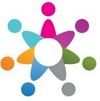 